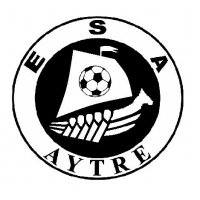 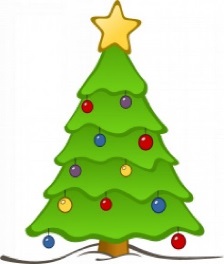 GRAND LOTOD’HIVER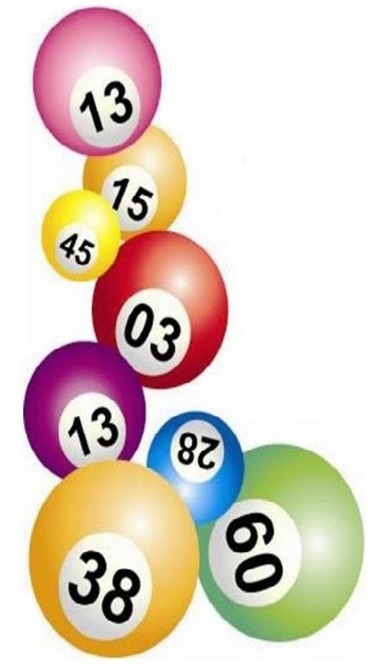 SAMEDI 10 FEVRIER 2018 A 20H30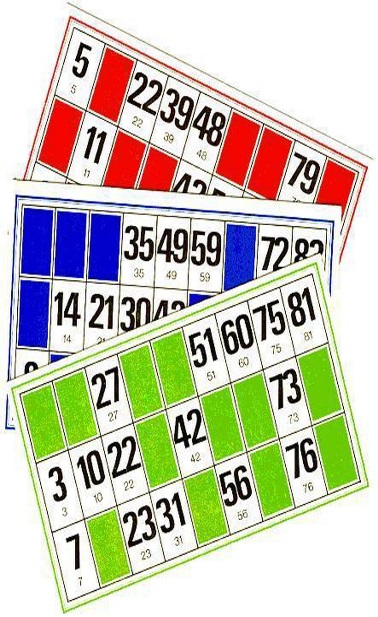 SALLE :  JULES FERRY – AYTRE                                                               37 Tirages                  Ouverture des portes à 19h30BUFFET – BUVETTE